          .                                           R E P U B L I K A   E   K O S O V Ë S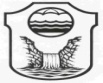 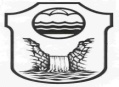                                                               KUVENDI I KOMUNËS NË MALISHEVË_________________________________________________________________________________________Kuvendi i KomunësNr.02/___Dt: 24.05.2024Mbështetur në nenin 43 të Ligjit nr.03/L-040 për Vetëqeverisjen Lokale, nenit 3 paragrafi 1 pika1.2, nenit 5 të Udhëzimit Administrativ (MAPL) nr.02/2015, për mbajtjen e mbledhjeve të Kuvendit të Komunës, nenit 13 të Rregullores nr.02/175 datë:31.05.2017 për punën e Kuvendit, Komiteteve dhe Komisioneve të Komunës së Malishevës në bazë të Statutit të Komunës së Malishevës, miratuar në mbledhjen e Kuvendit të Komunës me datë, 11.09.2023 (nr.02/441, datë: 14.09.2023), Kryesuesi i Kuvendit të Komunës së Malishevës, me datë:24.05.2024.2024.                                                           THËRRETMbledhjen e -IV- (katërt) të rregullt të Kuvendit të Komunës së Malishevës për vitin 2024, e cila do të mbahet ditën e enjte me datë: 30.05.2024 duke filluar nga ora: 09:30.                                                                                                                       Mbledhja do të mbahet në sallën e Kuvendit të Komunës.                       Ftohet  z/zj_______________________________që të marrë pjesë në këtë mbledhje.   Për këtë mbledhje propozoj këtë:                                                        RENDI I DITËS1.Shqyrtimi dhe miratimi i kërkesës nr.01/610 datë:15.05.2024, për formimin e Këshillit Organizativ për kremtimin e 16 Qershorit- Ditës së Çlirimit dhe të Dëshmorëve të Komunës së Malishevës.2.Shqyrtimi i Raportit vjetor të punës së Kryetarit të Komunës janar-dhjetor për vitin 2023.3.Shqyrtimi i Raportit të të hyrave dhe shpenzimeve për periudhën janar-mars 2024.4.Shqyrtimi dhe miratimi i kërkesës nr.01/511 datë:26.04.2024 e parashtruar nga Kryetari i Komunës.5.Shqyrtimi dhe miratimi i kërkesës nr.01/528 datë:29.04.2024, për bartjen e të hyrave vetanake nga viti 2023  në vitin 2024.6.Shqyrtimi i Planit të Prokurimit për vitin 2024.7. Shfuqizimi i vendimit nr.02/120 datë:29.02.2024.                                                                                                                            8.Shqyrtimi i Planit të Drejtorisë së Bujqësisë, Pylltarisë dhe Zhvillimit Rural për mbjelljet pranverore  për vitin 2024.9.Shqyrtimi dhe miratimi i Raportit të Komiteti për Shëndetësi, Mirëqenie Sociale dhe Persona me Nevoja të Veçanta për vitin. 2023.10. Shqyrtimi dhe miratimi i Raportit të Komitetit për Familje të Dëshmorëve, Invalid, Veteranë të Luftës së UÇK-së si dhe Martirë të Luftës për vitin 2023.11.Shqyrtimi dhe miratimi i Planit të punës së Komitetit për Shëndetësi, Mirëqenie Sociale dhe Persona me Nevoja të Veçanta për vitin 2024.12. Shqyrtimi dhe miratimi i Planit të punës së Komitetit për Familje të Dëshmorëve, Invalid, Veteranë të Luftës së UÇK-së si dhe Martirë të Luftës për vitin 2024.13.Shqyrtimi dhe miratimi i kërkesës nr.02/207 datë:20.05.2024.14.Shqyrtimi dhe miratimi i kërkesës nr.02.203 datë:17.05.2024.15.Shqyrtimi dhe miratimi i kërkesës nr.02/179  datë:19.04.2024.16.Shqyrtimi dhe miratimi i kërkesës nr.02/209 datë:21.05.2024.17.Shqyrtimi dhe miratimi i kërkesës nr.01/1409 datë:26.10.2023.18.Shqyrtimi dhe miratimi i kërkesës nr.02/529 datë:16.11.2023.29.Shqyrtimi dhe miratimi i kërkesës nr.02/17 datë:12.01.2024.20.Shqyrtimi dhe miratimi i kërkesës nr.02/342 datë:11.07.2023.21.Shqyrtimi dhe miratimi i kërkesës nr.02/56 datë:06.02.2024.22. Të ndryshme.Malishevë, maj 2024.                                                                                 Kryesuesi i Kuvendit.                         Argjend Thaçi                           ______________                                                                                       